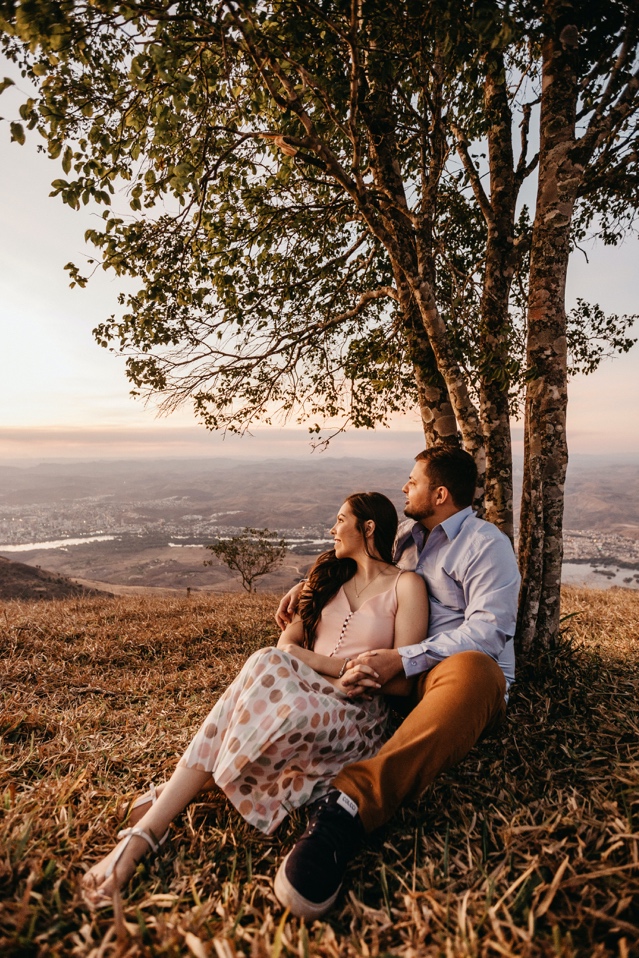 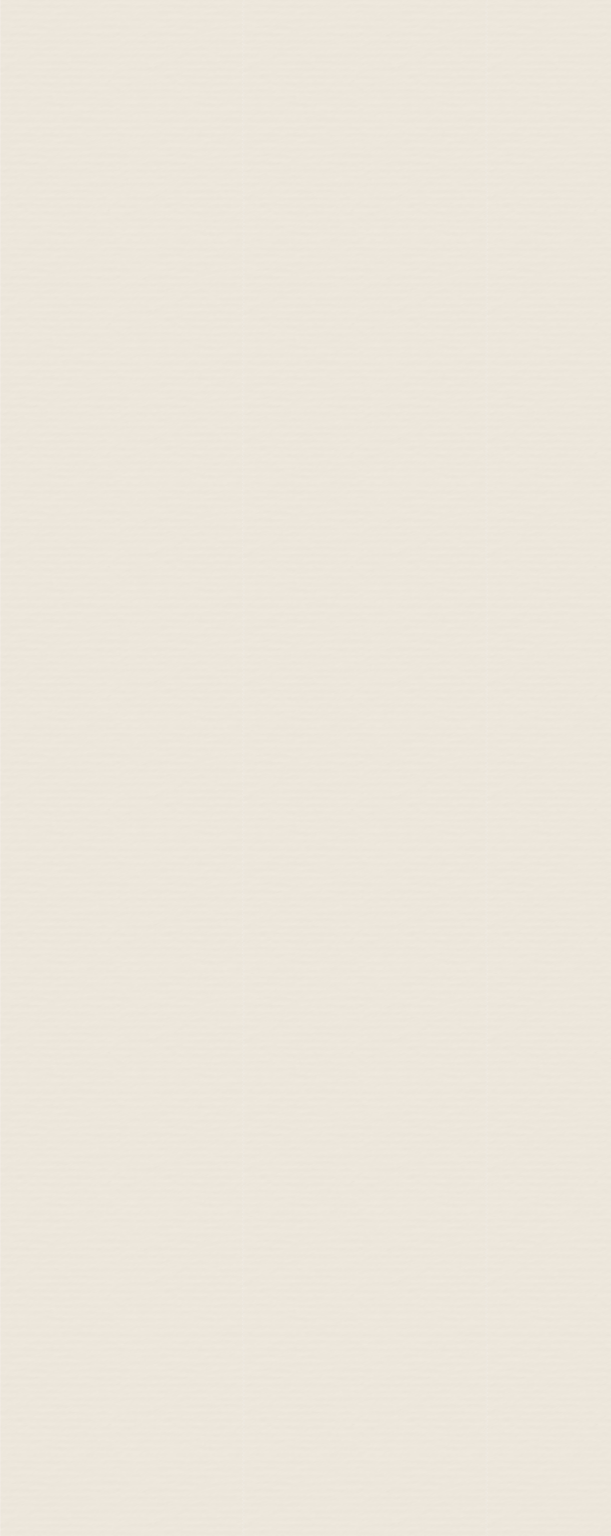 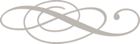 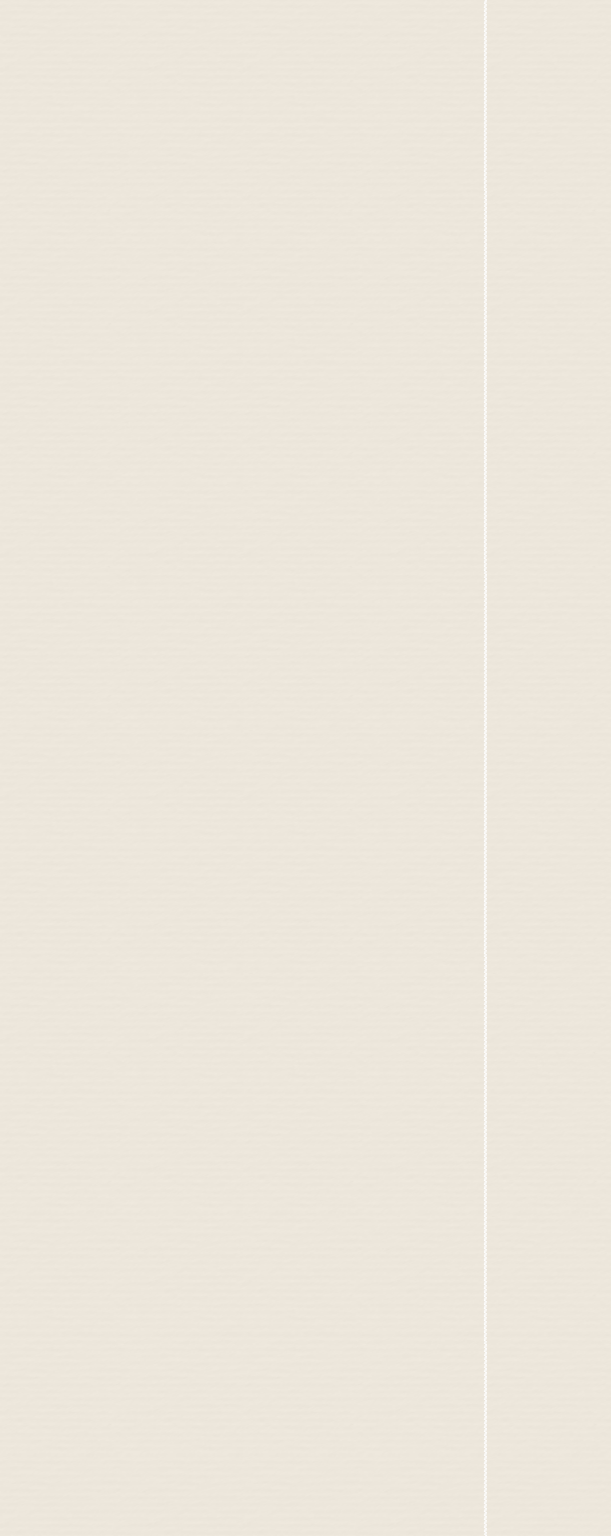 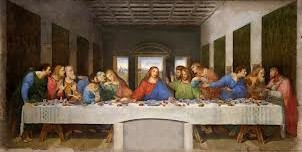 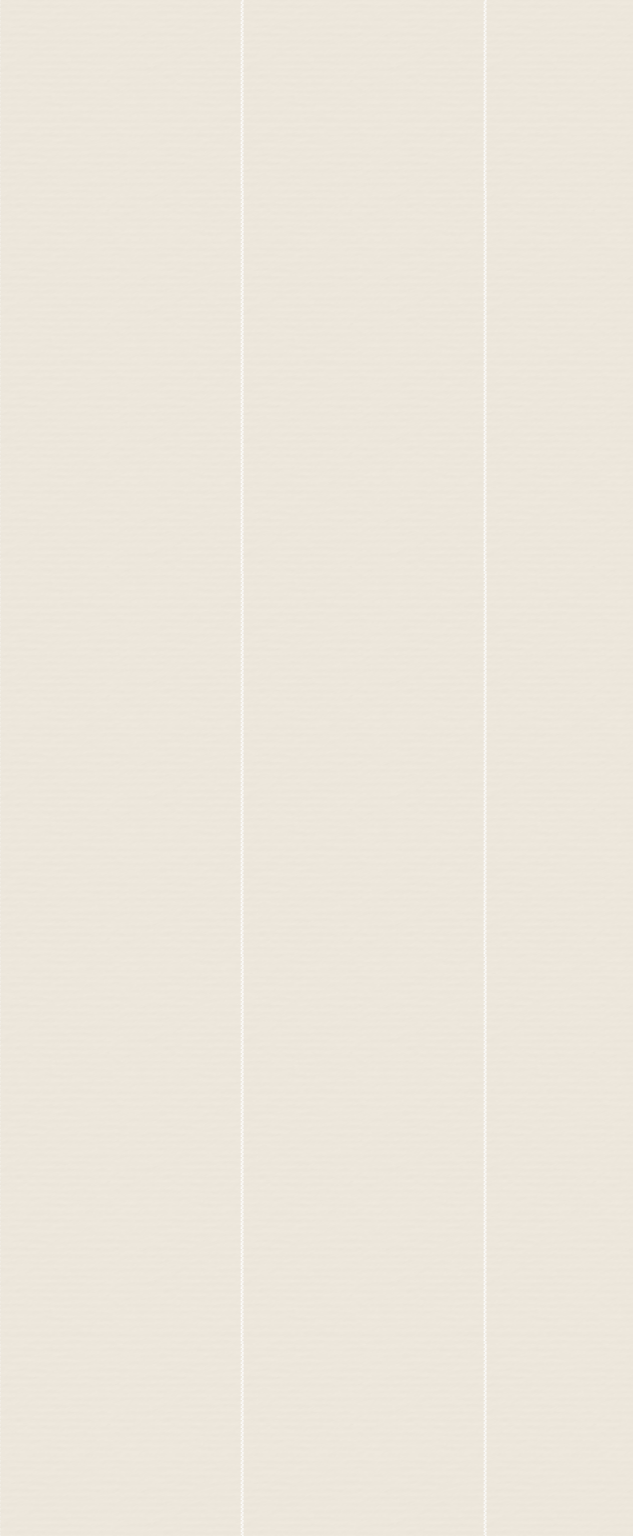 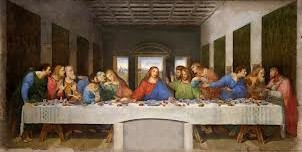 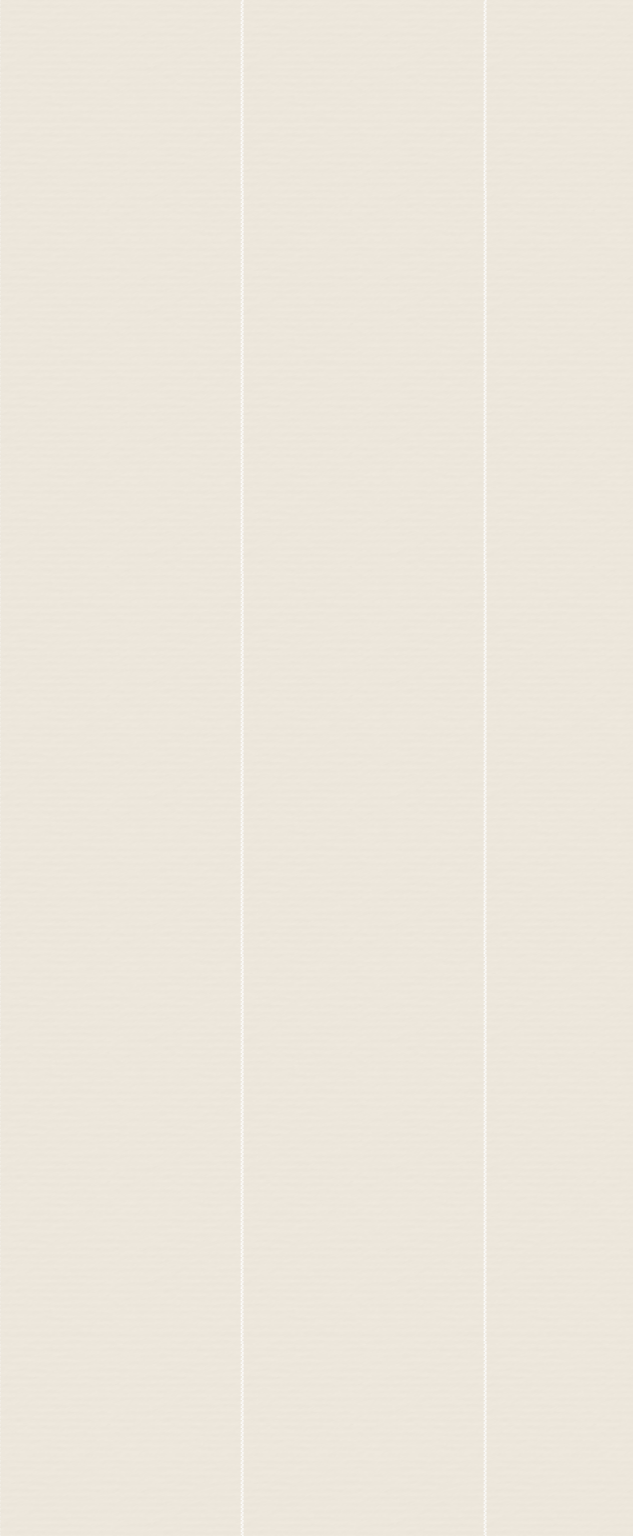 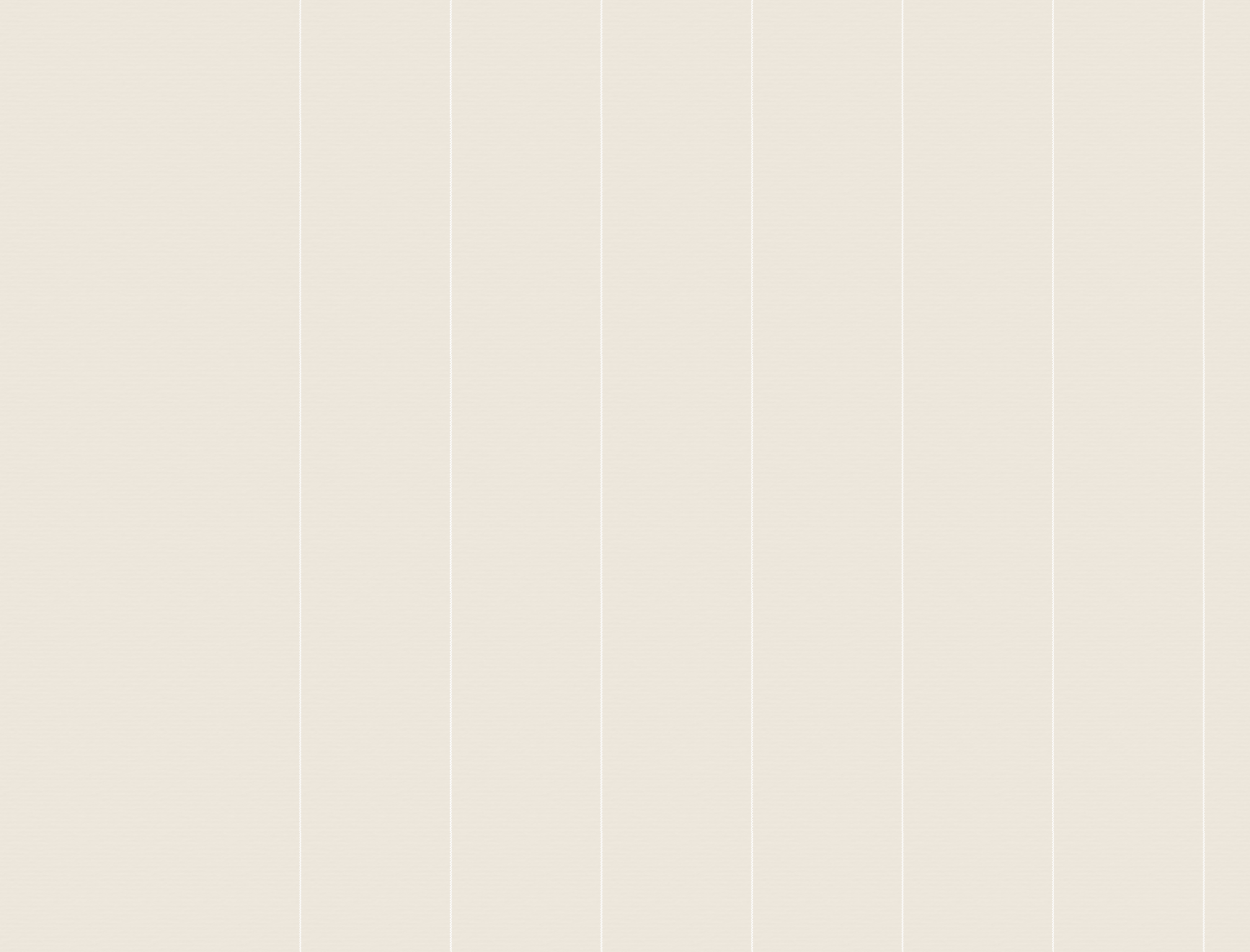 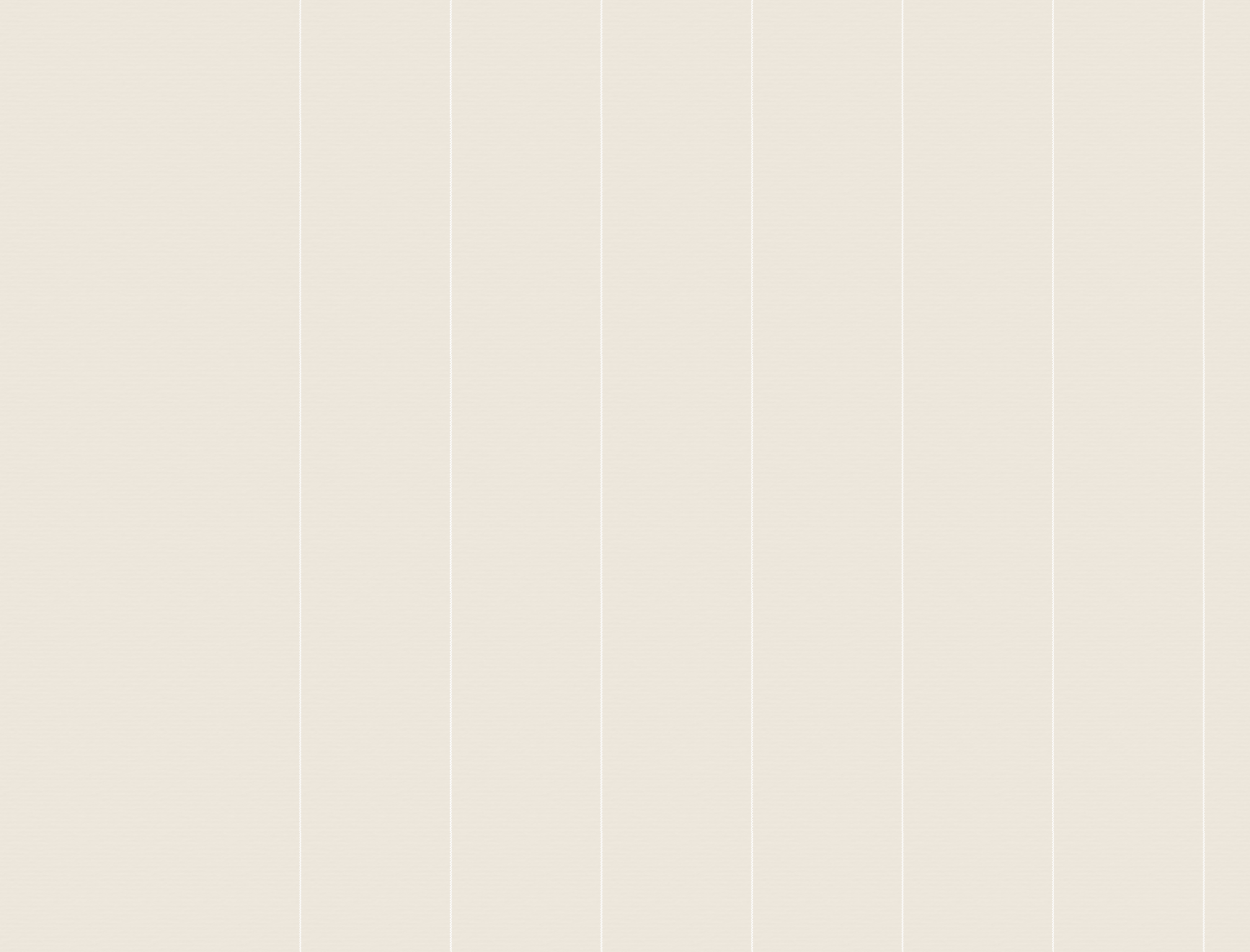 THE WEDDING	MASS Prelude	Piano MusicPrelude	Piano MusicENTRANCE RITE ProcessionalCannon in D ~ PachelbelBride Processional (please stand)Trumpet Voluntary ~ ClarkeGreeting Opening PrayerLITURGY OF THE WORD Old Testament Reading (please sit)Genesis 2:18-24 Psalm Response (repeat refrain after Lector)Ps. 98 All the Ends of the EarthNew Testament ReadingColossians 3:12-17Gospel Acclamation (please stand)GospelRITE OF MARRIAGE Statement of Intentions Exchange of VowsBlessing and Exchange of RingsPrayer of the Faithful (please stand)LITURGY OF THE EUCHARISTPresentation of the Gifts (please sit)Be Thou My Vision ~ Traditional Irish Prayer over the Gifts (please stand)PrefaceSanctusPrayer (please kneel) Memorial Acclamation Great AmenLord’s Prayer (please stand)Nuptial Blessing Sign of Peace(shake hands - “peace be with you”)Lamb of God CommunionAve Maria ~ SchubertPrayer After CommunionCONCLUDING RITEDevotion to MaryFinal Blessing (please stand)Dismissal RecessionalJesu, Joy of Man’s Desiring ~Bach